CONSEIL SYNDICALLA PROUE I8-9 bd François Blancho44200 NANTES 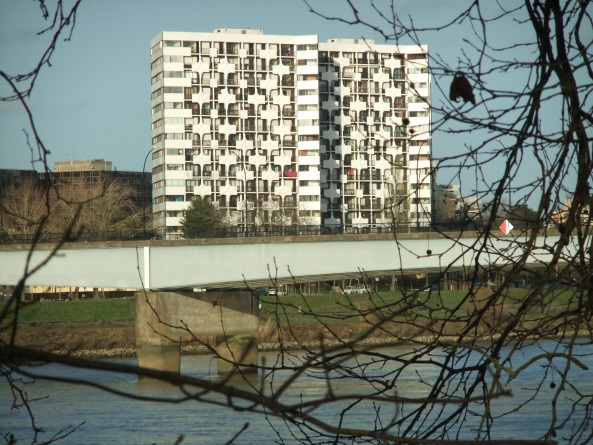 Compte-rendu de laRéunion du 6 décembre 2021.Le conseil syndical s’est réuni le 6 décembre 2021 à la PROUE1.
Etaient présents : 
Madame MARUGAN.
Messieurs : HUET, LEMARCHAND, PERRAULT, PIARD.Absent excusé :M. Guy LENEN. Présence : de Mme Michelle CHAUSSIN, gestionnaire de la copropriété.
Suite de l’AGS du 30 juin :     L’architecte, M GUILLET est venu pour la signature des marchés le 3 décembre 2021.
Madame Chaussin a pris en compte le dossier complet en indiquant que Mr JAUZELON signera également les documents qui lui seront transmis.M GUILLET doit passer le 08 décembre 2021 récupérer les actes d’engagement pour les entreprises.
La Caisse d’épargne continue d’étudier les dossiers de prêts.AG normale 2022 :La prochaine AG aura lieu le 11 janvier 2022.Un point d’information sur les travaux est prévu avec la présence de M GUILLET.  
     
 

Suivi de la gestion et de l’entretien de l’immeuble :


A venir :
Vie de la copropriété :Pour faciliter les déménagements, le conseil syndical met en place un charriot, une protection des ascenseurs, des grilles pour garder la place de stationnement et bloque en position ouverte 
les 3 portes qui vont des caves au garage.Merci de ne pas refermer de force les portes, 
vous risquez d’endommager les systèmes de fermeture.

Pour joindre le conseil :
par courrier : boîte aux lettres du conseil
par mail : proue1@numericable.fr                                                                                                       Pour le conseil syndical
                                                                                                        William LEMARCHAND.
                                                                   
                            
                                                                                                            
                                                                                                                         
                                                     15/11/2021Passage Beautemps semaine 46.L’élagage reste à faire.18/11/2021Assemblée générale ordinaire 
de l’association des riverains de l’ile de Nantes.SAS Proue118/11/2021La porte du garage bas a été forcé par des jeunes non identifiés.Nous demandons à la société CHRONOFERM de renforcer cette porte.19/11/2021Reçu le diagnostic de l’état des cyprès par l’entreprise BEAUTEMPS.L’entreprise ayant considéré que l’état des cyprès constituait un danger le devis est validé
pour éviter que la responsabilité pénale des copropriétaires soit engagée.19/11/2021Demande à NEXITY d’envoyer l’ordre de service pour les travaux sur les colonnes, votées à l’AG de mars 2021.Les devis ont légèrement augmenté car M CHOPINEAU 
a dû répercuter la hausse des matières premières.19/11/2021Problème vélos à régler.Beaucoup de vélos ventouses qui gênent les utilisateurs habituels.Un membre du conseil se charge de trouver une solution, si les utilisateurs ont une idée, faites-le savoir.23/11/2021Vérification des comptes annuels chez Nexity.24/11/2021Validation d’un devis d’entretien annuel du jardin.Pour un entretien régulier du jardin et afin d’avoir des dépenses régulières d’une année à l’autre. 24/11/2021Accident de travail de notre employée Mme GAUTIER.Remplacement par la société ORTEC.01/12/2021Remboursement de l’avocat RINEAU.Suite aux demandes du conseil syndical, NEXITY a assuré que les frais de l’avocat RINEAU seront remboursés au prochain appel de fond travaux du 15 décembre.01/12/2021Rencontre de quartier avec les élus de NANTES.03/12/2021Rencontre de M GUILLET chez NEXITY pour signature des devis.M GUILLET est allé comme prévu pour la signature des marchés ce jour 3/12/2021 à 14h. Travaux sur les colonnes d’eaux froides sanitaires suite à l’AG de mars 2021.Prochaine AG le 11 janvier 2022.